СВЕДЕНИЯо доходах, расходах, об имуществе и обязательствах имущественного характера лиц, замещающих муниципальные должности муниципального образования «Увинский район» (депутатов Совета депутатов муниципального образования «Увинский район» шестого созыва) их супруги (супруга) и несовершеннолетних детей за период с 01.01.2018 по 31.12.2018 года №п/пДанные лица, сведения о котором размещаютсяДекларированный годовой доход(руб.)Объекты недвижимости, находящиеся в собственностиОбъекты недвижимости, находящиеся в собственностиОбъекты недвижимости, находящиеся в собственностиОбъекты недвижимости, находящиеся в пользованииОбъекты недвижимости, находящиеся в пользованииОбъекты недвижимости, находящиеся в пользованииТранспортные средства(вид, марка)Сведения об источниках получения средств, за счет которых совершена сделка по приобретению земельного участка, другого объекта недвижимого имущества, транспортного средства, ценных бумаг, акций (долей участия, паев в уставных (складочных) капиталах организаций№п/пДанные лица, сведения о котором размещаютсяДекларированный годовой доход(руб.)вид объектаплощадь (кв.м)страна расположениявид объектаплощадь (кв.м)страна расположенияТранспортные средства(вид, марка)Сведения об источниках получения средств, за счет которых совершена сделка по приобретению земельного участка, другого объекта недвижимого имущества, транспортного средства, ценных бумаг, акций (долей участия, паев в уставных (складочных) капиталах организаций1Агинов Николай Николаевич154 093,27Земельный участок для сельскохозяйственного использования 1/228 доля 14592000,0РоссияЖилой дом 84,0РоссияЛегковой автомобиль ВАЗ 2121401Агинов Николай Николаевич154 093,27Земельный участок для сельскохозяйственного использования 1/228 доля 14592000,0РоссияЗемельный участок, приусадебный 4105,0РоссияПолуприцеп ТС 7190101Супруга149 309,06Жилой дом 84,0РоссияЗемельный участок для сельскохозяйственного использования 1/228 доля 14592000,0Россияне имеет1Супруга149 309,06Земельный участок, приусадебный 4105,0РоссияЗемельный участок для сельскохозяйственного использования 1/228 доля 14592000,0Россияне имеет2Андреев Владимир Леонидович493 433,44Земельный участок для ведения личного подсобного хозяйства 2300,0Россияне имеетне имеет2Андреев Владимир Леонидович493 433,44Квартира 78,8Россияне имеетне имеет2Супруга311 360,74не имеетЗемельный участок для ведения личного подсобного хозяйства 2300,0Россияне имеет2Супруга311 360,74не имеетКвартира 78,8Россияне имеет3Арзамасцев Михаил Борисович20 513 646,40(с учетом дохода от продажи квартиры и мототранспортного средства)Земельный участок, находящийся в составе дачных, садоводческих и огороднических объединений ½ 1020,0РоссияКвартира  48,0РоссияМотоцикл Yamaha MTM 8503Арзамасцев Михаил Борисович20 513 646,40(с учетом дохода от продажи квартиры и мототранспортного средства)Жилое строение без права регистрации проживания ½ 55,0РоссияКвартира 65,1РоссияСнегоход Yamaha VK540E3Арзамасцев Михаил Борисович20 513 646,40(с учетом дохода от продажи квартиры и мототранспортного средства)Квартира 38,7РоссияКвартира 65,1РоссияЛегковой автомобиль ИНФИНИТИQX 503Арзамасцев Михаил Борисович20 513 646,40(с учетом дохода от продажи квартиры и мототранспортного средства)Квартира 110,3РоссияКвартира 65,1РоссияЛегковой автомобиль ИНФИНИТИQX 503Арзамасцев Михаил Борисович20 513 646,40(с учетом дохода от продажи квартиры и мототранспортного средства)Квартира  100,1РоссияКвартира 65,1РоссияЛегковой автомобиль ИНФИНИТИQX 503Арзамасцев Михаил Борисович20 513 646,40(с учетом дохода от продажи квартиры и мототранспортного средства)Нежилое помещение в жилом доме 72,0РоссияКвартира 65,1РоссияЛегковой автомобиль ИНФИНИТИQX 503Супруга0,42Квартира  48,0РоссияЗемельный участок, находящийся в составе дачных, садоводческих и огороднических объединений ½ 1020,0Россияне имеет3Супруга0,42Квартира 65,1РоссияЖилое строение без права регистрации проживания ½ 55,0Россияне имеет3Супруга0,42Квартира 65,1РоссияКвартира 38,7Россияне имеет3Супруга0,42Квартира 65,1РоссияКвартира 110,3Россияне имеет3Дочь не имеетне имеетКвартира  48,0Россияне имеет3Дочь не имеетне имеетКвартира 65,1Россияне имеет3Дочь не имеетне имеетЗемельный участок, находящийся в составе дачных, садоводческих и огороднических объединений ½ 1020,0Россияне имеет3Дочь не имеетне имеетЖилое строение без права регистрации проживания ½ 55,0Россияне имеет3Дочь не имеетне имеетКвартира 38,7Россияне имеет3Дочь не имеетне имеетКвартира 110,3Россияне имеет3Дочь не имеетне имеетКвартира 100,1Россияне имеетАсадуллаев Роман Фахраддинович1 064 805,38Квартира54,4РоссияЖилой дом94,8Россияне имеетАсадуллаев Роман Фахраддинович1 064 805,38Квартира54,4РоссияЗемельный участок под индивидуальное жилищное строительство1500,0Россияне имеетСупруга869 264,04(с учетом дохода, полученного в порядке дарения)не имеетКвартира54,4Россияне имеетСынне имеетне имеетКвартира54,4Россияне имеет4Астраханцева Эльвира Сергеевна605 241,74Земельный участок под индивидуальное жилищное строительство1453,0РоссияНезавершенное строительство жилого дома 70,0РоссияЛегковой автомобильКИА РИО 4Астраханцева Эльвира Сергеевна605 241,74Земельный участок под индивидуальное жилищное строительство1453,0РоссияПриусадебный земельный участок 3300,0РоссияЛегковой автомобильКИА РИО 4Астраханцева Эльвира Сергеевна605 241,74Земельный участок под индивидуальное жилищное строительство1453,0РоссияКвартира 52,7РоссияЛегковой автомобильКИА РИО 4Супруг500 546,65(с учетом продажи легкового автомобиля)Приусадебный земельный участок 3300,0РоссияЗемельный участок под индивидуальное жилищное строительство1453,0РоссияЛегковой автомобиль ВАЗ 21014Супруг500 546,65(с учетом продажи легкового автомобиля)Квартира 52,7РоссияНезавершенное строительство жилого дома 70,0РоссияЛегковой автомобиль Вольво F104Сынне имеетне имеетНезавершенное строительство жилого дома 70,0Россияне имеет4Сынне имеетне имеетЗемельный участок под индивидуальное жилищное строительство1453,0Россияне имеет4Сынне имеетне имеетПриусадебный земельный участок 3300,0Россияне имеет4Сынне имеетне имеетКвартира 52,7Россияне имеет4Сынне имеетне имеетНезавершенное строительство жилого дома 70,0Россияне имеет4Сынне имеетне имеетЗемельный участок под индивидуальное жилищное строительство1453,0Россияне имеет4Сынне имеетне имеетПриусадебный земельный участок 3300,0Россияне имеет4Сынне имеетне имеетКвартира 52,7Россияне имеет5Боков Владимир Иванович152 930,83Земельный участок ½ 1 500Россияне имеетАвтомобиль грузовой самосвал ХОWОосуществлена покупка земель особо охраняемых территорий и объектов для строительства пруда и базы отдыха за счёт беспроцентного займа5Боков Владимир Иванович152 930,83Земельный участок для размещения производственных и административных зданий 2 200Россияне имеетАвтомобиль грузовой самосвал ХОWОосуществлена покупка земель особо охраняемых территорий и объектов для строительства пруда и базы отдыха за счёт беспроцентного займа5Боков Владимир Иванович152 930,832-этажный жилой дом с верандой и гаражом ¼ 187,7Россияне имеетАвтомобиль грузовой самосвал ХОWОосуществлена покупка земель особо охраняемых территорий и объектов для строительства пруда и базы отдыха за счёт беспроцентного займа5Боков Владимир Иванович152 930,83Гараж 326,1Россияне имеетАвтомобиль грузовой самосвал ХОWОосуществлена покупка земель особо охраняемых территорий и объектов для строительства пруда и базы отдыха за счёт беспроцентного займа5Боков Владимир Иванович152 930,83Административно-бытовой корпус199,1Россияне имеетАвтомобиль грузовой самосвал ХОWОосуществлена покупка земель особо охраняемых территорий и объектов для строительства пруда и базы отдыха за счёт беспроцентного займа5Боков Владимир Иванович152 930,83Навес36,3Россияне имеетАвтомобиль грузовой самосвал ХОWОосуществлена покупка земель особо охраняемых территорий и объектов для строительства пруда и базы отдыха за счёт беспроцентного займа5Боков Владимир Иванович152 930,83Нежилое здание щитовой дом 66,6Россияне имеетАвтомобиль грузовой самосвал ХОWОосуществлена покупка земель особо охраняемых территорий и объектов для строительства пруда и базы отдыха за счёт беспроцентного займа5Боков Владимир Иванович152 930,83Земельный участок для строительства пруда46000Россияне имеетАвтомобиль грузовой самосвал ХОWОосуществлена покупка земель особо охраняемых территорий и объектов для строительства пруда и базы отдыха за счёт беспроцентного займа5Боков Владимир Иванович152 930,83Земельный участок для строительства базы отдыха16000Россияне имеетАвтомобиль грузовой самосвал ХОWОосуществлена покупка земель особо охраняемых территорий и объектов для строительства пруда и базы отдыха за счёт беспроцентного займа5Супруга398 969,11Земельный участок ½ 1 500Россияне имеетЛегковой автомобиль AUDI A45Супруга398 969,11Квартира32,1Россияне имеетЛегковой автомобиль AUDI A45Супруга398 969,112-этажный жилой дом с верандой и гаражом ¼ 187,7Россияне имеетЛегковой автомобиль AUDI A46Борисов Владимир Геннадьевич900 000,17(с учетом дохода от продажи двух легковых автомобилей)Земельный участок под жилищное строительство ½ 793,0РоссияНезавершенный строительством жилой дом 118,7РоссияЛегковой автомобиль TOYOTA FORTUNERосуществлена покупка легкового автомобиля за счёт потребительского кредита и дохода от продажи легкового автомобиля6Борисов Владимир Геннадьевич900 000,17(с учетом дохода от продажи двух легковых автомобилей)Земельный участок под жилищное строительство  724,0РоссияГараж 79,5РоссияЛегковой автомобиль ТОЙОТА COROLLAосуществлена покупка легкового автомобиля за счёт потребительского кредита и дохода от продажи легкового автомобиля6Борисов Владимир Геннадьевич900 000,17(с учетом дохода от продажи двух легковых автомобилей)Жилой дом 35,0РоссияЗемельный участок для размещения гаражей и автостоянок 89,0РоссияЛегковой автомобиль ВАЗ 21102осуществлена покупка легкового автомобиля за счёт потребительского кредита и дохода от продажи легкового автомобиля6Борисов Владимир Геннадьевич900 000,17(с учетом дохода от продажи двух легковых автомобилей)Жилой дом ½ 82,5РоссияЗемельный участок под жилищное строительство 1100РоссияМаломерное судно моторная лодка CATRAN 460Mосуществлена покупка легкового автомобиля за счёт потребительского кредита и дохода от продажи легкового автомобиля6Супруга161 047,17Земельный участок под жилищное строительство ½ 82,5РоссияЗемельный участок под жилищное строительство  724,0Россияне имеет6Супруга161 047,17Земельный участок для размещения гаражей и автостоянок 89,0РоссияЖилой дом 35,0Россияне имеет6Супруга161 047,17Жилой дом ½ 82,5РоссияЗемельный участок под жилищное строительство 1100Россияне имеет6Супруга161 047,17Незавершенный строительством жилой дом 118,7РоссияЗемельный участок под жилищное строительство 1100Россияне имеет6Супруга161 047,17Гараж 79,5РоссияЗемельный участок под жилищное строительство 1100Россияне имеет7Глазырин Денис Ефимович294 551,02Земельный участок для ведения личного подсобного хозяйства5000,0Россияне имеетЛегковой автомобиль Сузуки Гранд Витара7Глазырин Денис Ефимович294 551,02Земельный участок для ведения сельскохозяйственного производства85000,0Россияне имеетЛегковой автомобиль Сузуки Гранд Витара7Глазырин Денис Ефимович294 551,02Квартира51,8Россияне имеетЛегковой автомобиль Сузуки Гранд ВитараСупруга396 755,40не имеетЗемельный участок для ведения личного подсобного хозяйства5000,0Россияне имеетСупруга396 755,40не имеетКвартира51,8Россияне имеет8Гребнева Елена Валентиновна4 630 065,01(с учетом дохода от продажи легкового автомобиля)Земельный участок для размещения объектов торговли, общественного питания и бытового обслуживания 998,0РоссияЗемельный участок для размещения объектов торговли, общественного питания и бытового обслуживания443,0РоссияЛегковой автомобиль АУДИ Q78Гребнева Елена Валентиновна4 630 065,01(с учетом дохода от продажи легкового автомобиля)Земельный участок для размещения объектов торговли, общественного питания и бытового обслуживания 60,0РоссияЗемельный участок для размещения объектов торговли, общественного питания и бытового обслуживания443,0РоссияГрузовой автомобиль КАМАЗ 6ISBe8Гребнева Елена Валентиновна4 630 065,01(с учетом дохода от продажи легкового автомобиля)Земельный участок для размещения объектов торговли, общественного питания и бытового обслуживания 1093,0РоссияЗемельный участок для размещения объектов торговли, общественного питания и бытового обслуживания443,0РоссияГрузовой автомобиль ГАЗ Д245.7Е48Гребнева Елена Валентиновна4 630 065,01(с учетом дохода от продажи легкового автомобиля)Земельный участок для размещения объектов торговли, общественного питания и бытового обслуживания 1093,0РоссияЗемельный участок для размещения объектов торговли, общественного питания и бытового обслуживания443,0РоссияГрузовой автомобиль Фотон автофургон8Гребнева Елена Валентиновна4 630 065,01(с учетом дохода от продажи легкового автомобиля)Земельный участок для размещения объектов торговли, общественного питания и бытового обслуживания 261,0РоссияЗемельный участок для размещения объектов торговли, общественного питания и бытового обслуживания443,0РоссияГрузовой автомобиль Фотон автофургон8Гребнева Елена Валентиновна4 630 065,01(с учетом дохода от продажи легкового автомобиля)Земельный участок для размещения объектов торговли, общественного питания и бытового обслуживания 308,0РоссияЗемельный участок для размещения объектов торговли, общественного питания и бытового обслуживания443,0РоссияГрузовой автомобиль Фотон автофургон8Гребнева Елена Валентиновна4 630 065,01(с учетом дохода от продажи легкового автомобиля)Земельный участок для размещения домов индивидуальной жилой застройки 847,0РоссияЗемельный участок для размещения объектов торговли, общественного питания и бытового обслуживания443,0РоссияГрузовой автомобиль Фотон автофургон8Гребнева Елена Валентиновна4 630 065,01(с учетом дохода от продажи легкового автомобиля)Земельный участок для размещения домов индивидуальной жилой застройки 1200,0РоссияЗемельный участок для размещения объектов торговли, общественного питания и бытового обслуживания443,0РоссияГрузовой автомобиль Фотон автофургон8Гребнева Елена Валентиновна4 630 065,01(с учетом дохода от продажи легкового автомобиля)Земельный участок для размещения домов индивидуальной жилой застройки ½ 900,0РоссияЗемельный участок для размещения объектов торговли, общественного питания и бытового обслуживания443,0РоссияГрузовой автомобиль Фотон автофургон8Гребнева Елена Валентиновна4 630 065,01(с учетом дохода от продажи легкового автомобиля)Земельный участок садовый570,0РоссияЗемельный участок для размещения объектов торговли, общественного питания и бытового обслуживания443,0РоссияГрузовой автомобиль Фотон автофургон8Гребнева Елена Валентиновна4 630 065,01(с учетом дохода от продажи легкового автомобиля)Жилой дом ½ 62,0РоссияЗемельный участок для размещения объектов торговли, общественного питания и бытового обслуживания443,0РоссияГрузовой автомобиль Фотон автофургон8Гребнева Елена Валентиновна4 630 065,01(с учетом дохода от продажи легкового автомобиля)Жилой дом 32,7РоссияЗемельный участок для размещения объектов торговли, общественного питания и бытового обслуживания443,0РоссияГрузовой автомобиль Фотон автофургон8Гребнева Елена Валентиновна4 630 065,01(с учетом дохода от продажи легкового автомобиля)Квартира 51,1РоссияЗемельный участок для размещения объектов торговли, общественного питания и бытового обслуживания443,0РоссияГрузовой автомобиль Фотон автофургон8Гребнева Елена Валентиновна4 630 065,01(с учетом дохода от продажи легкового автомобиля)Нежилое помещение 506,3РоссияЗемельный участок для размещения объектов торговли, общественного питания и бытового обслуживания443,0РоссияГрузовой автомобиль Фотон автофургон8Гребнева Елена Валентиновна4 630 065,01(с учетом дохода от продажи легкового автомобиля)Здание проходной18,3РоссияЗемельный участок для размещения объектов торговли, общественного питания и бытового обслуживания443,0РоссияГрузовой автомобиль Фотон автофургон8Гребнева Елена Валентиновна4 630 065,01(с учетом дохода от продажи легкового автомобиля)Здание магазина с тамбуром и сооружениями88,8РоссияЗемельный участок для размещения объектов торговли, общественного питания и бытового обслуживания443,0РоссияГрузовой автомобиль Фотон автофургон8Гребнева Елена Валентиновна4 630 065,01(с учетом дохода от продажи легкового автомобиля)Здание магазина 298,5РоссияЗемельный участок для размещения объектов торговли, общественного питания и бытового обслуживания443,0РоссияГрузовой автомобиль Фотон автофургон8Гребнева Елена Валентиновна4 630 065,01(с учетом дохода от продажи легкового автомобиля)Магазин 145,9РоссияЗемельный участок для размещения объектов торговли, общественного питания и бытового обслуживания443,0РоссияГрузовой автомобиль Фотон автофургон8Гребнева Елена Валентиновна4 630 065,01(с учетом дохода от продажи легкового автомобиля)Магазин 38,9РоссияЗемельный участок для размещения объектов торговли, общественного питания и бытового обслуживания443,0РоссияГрузовой автомобиль Фотон автофургон8Гребнева Елена Валентиновна4 630 065,01(с учетом дохода от продажи легкового автомобиля)Объект незаконченного строительства 62,9РоссияЗемельный участок для размещения объектов торговли, общественного питания и бытового обслуживания443,0РоссияГрузовой автомобиль Фотон автофургон9Елкин Виктор Валентинович10 019 646,56Земельный участок для сельскохозяйственного использования 76000,0РоссияЖилой дом 162,3РоссияЛегковой автомобиль ВАЗ 210749Елкин Виктор Валентинович10 019 646,56Земельный участок для сельскохозяйственного использования 60000,0РоссияЗемельный участок для индивидуального  жилищного строительства 1000,0РоссияЛегковой автомобиль ГАЗ 33221329Елкин Виктор Валентинович10 019 646,56Земельный участок для размещения гаражей и автостоянок 4690,0РоссияЗемельный участок для размещения административных и офисных зданий 1577,0РоссияЛегковой автомобиль ГАЗ 3302309Елкин Виктор Валентинович10 019 646,56Земельный участок для размещения административных и офисных зданий 1395,0РоссияЗемельный участок для размещения административных и офисных зданий 1577,0РоссияГрузовой автомобиль КАМАЗ 551029Елкин Виктор Валентинович10 019 646,56Земельный участок для размещения домов индивидуальной жилой застройки 2420,0РоссияЗемельный участок для размещения административных и офисных зданий 1577,0РоссияГрузовой автомобиль КАМАЗ 541129Елкин Виктор Валентинович10 019 646,56Земельный участок для размещения административных и офисных зданий 727,0РоссияЗемельный участок для размещения административных и офисных зданий 1577,0РоссияГрузовой автомобиль КАМАЗ 53209Елкин Виктор Валентинович10 019 646,56Земельный участок для размещения производственных и административных зданий, строений, сооружений промышленности 10786,0РоссияЗемельный участок для размещения административных и офисных зданий 1577,0РоссияАвтогрейдер ДЗ-1809Елкин Виктор Валентинович10 019 646,56Земельный участок для размещения производственных и административных зданий, строений, сооружений промышленности 347,0РоссияЗемельный участок для размещения административных и офисных зданий 1577,0РоссияБульдозер ДЗ- 109Б9Елкин Виктор Валентинович10 019 646,56Нежилое помещений  112,4РоссияЗемельный участок для размещения административных и офисных зданий 1577,0РоссияТрактор Т-150 к9Елкин Виктор Валентинович10 019 646,56Нежилое помещение 319,0РоссияЗемельный участок для размещения административных и офисных зданий 1577,0РоссияГрузовой автомобиль КАМАЗ 49259Елкин Виктор Валентинович10 019 646,56Складское помещение 973,5РоссияЗемельный участок для размещения административных и офисных зданий 1577,0РоссияГрузовой автомобиль КАМАЗ 54109Елкин Виктор Валентинович10 019 646,56Нежилое помещение 100,2РоссияЗемельный участок для размещения административных и офисных зданий 1577,0РоссияГрузовой автомобиль ЗИЛ 1309Елкин Виктор Валентинович10 019 646,56Складское помещение 849,5РоссияЗемельный участок для размещения административных и офисных зданий 1577,0РоссияГрузовой автомобиль УАЗ 39099Елкин Виктор Валентинович10 019 646,56Складское помещение 862,9РоссияЗемельный участок для размещения административных и офисных зданий 1577,0РоссияТрактор Т-150 к9Елкин Виктор Валентинович10 019 646,56Нежилое помещение 1015,5РоссияЗемельный участок для размещения административных и офисных зданий 1577,0РоссияТрактор Т-150 к9Елкин Виктор Валентинович10 019 646,56Административное здание с помещениями для временного проживания 600,6РоссияЗемельный участок для размещения административных и офисных зданий 1577,0РоссияЭкскаватор ЕК-129Елкин Виктор Валентинович10 019 646,56Нежилое помещение, водонапорная башня 3,6РоссияЗемельный участок для размещения административных и офисных зданий 1577,0РоссияКаток ДУ-16Д9Елкин Виктор Валентинович10 019 646,56Административное здание с двумя тамбурами207,2РоссияЗемельный участок для размещения административных и офисных зданий 1577,0РоссияСпецгидроподъемник ПСС-131, 18Э9Елкин Виктор Валентинович10 019 646,56Нежилое помещение, котельная45,9РоссияЗемельный участок для размещения административных и офисных зданий 1577,0РоссияТрактор Т-1309Елкин Виктор Валентинович10 019 646,56Нежилое помещение 1232,9РоссияЗемельный участок для размещения административных и офисных зданий 1577,0РоссияАвтогрейдер ДЗ-1809Елкин Виктор Валентинович10 019 646,56Квартира77,9РоссияЗемельный участок для размещения административных и офисных зданий 1577,0РоссияПогрузчик 40819Елкин Виктор Валентинович10 019 646,56Квартира86,6РоссияЗемельный участок для размещения административных и офисных зданий 1577,0РоссияТрактор Т-1709Елкин Виктор Валентинович10 019 646,56Квартира81,9РоссияЗемельный участок для размещения административных и офисных зданий 1577,0РоссияТрактор Т-130 МГ-19Елкин Виктор Валентинович10 019 646,56Квартира78,7РоссияЗемельный участок для размещения административных и офисных зданий 1577,0РоссияЛегковой автомобиль ВАЗ 210749Елкин Виктор Валентинович10 019 646,56Нежилое помещение 177,2РоссияЗемельный участок для размещения административных и офисных зданий 1577,0РоссияГрузовой автомобиль КАМАЗ 64609Елкин Виктор Валентинович10 019 646,56Нежилое помещение 177,2РоссияЗемельный участок для размещения административных и офисных зданий 1577,0РоссияАвтоцистерна АЦ 660529Объект незавершенного строительства60,0РоссияАвтоцистерна АЦ 660529Дочь не имеетЗемельный участок для индивидуального  жилищного строительства 1000,0Россияне имеетне имеет9Дочь не имеетЖилой дом  162,3Россияне имеетне имеет10Жданова Наталья Николаевна655 665,75Квартира ½46,6Россияне имеетЛегковой автомобиль ШЕВРОЛЕ LACETTIСупруг171 651,58Квартира ½45,2РоссияКвартира ½46,6Россияне имеет11Иванов Александр Леонидович1 701 881,63Земельный участок для размещения домов индивидуальной жилой застройки ½1000,0РоссияКвартира40,4РоссияЛегковой автомобиль СУЗУКИ SX411Иванов Александр Леонидович1 701 881,63Жилой дом ½64,8РоссияЗемельный участок для размещения домов индивидуальной жилой застройки1652,0РоссияЛегковой автомобиль СУЗУКИ SX411Иванов Александр Леонидович1 701 881,63Квартира ½34,1РоссияЖилой дом150,4РоссияЛегковой автомобиль СУЗУКИ SX411Иванов Александр Леонидович1 701 881,63Квартира ½34,1РоссияЖилой дом64,0РоссияЛегковой автомобиль СУЗУКИ SX411Иванов Александр Леонидович1 701 881,63Квартира ½34,1РоссияЗемельный участок для индивидуального жилищного строительства1400РоссияЛегковой автомобиль СУЗУКИ SX411Супруга523 988,32Земельный участок для размещения домов индивидуальной жилой застройки ½1000,0РоссияЗемельный участок для размещения домов индивидуальной жилой застройки1652,0Россияне имеет11Супруга523 988,32Жилой дом ½64,8РоссияЖилой дом150,4Россияне имеет11Супруга523 988,32Квартира ½34,1РоссияЖилой дом64,0Россияне имеет11Супруга523 988,32Квартира ½34,1РоссияЗемельный участок для размещения домов индивидуальной жилой застройки1400,0Россияне имеет11Супруга523 988,32Квартира ½Квартира40,4Россия11Дочьне имеетне имеетЗемельный участок для размещения домов индивидуальной жилой застройки1652,0Россияне имеет11Дочьне имеетне имеетЖилой дом150,4Россияне имеет11Дочьне имеетне имеетЖилой дом64,0Россияне имеет11Дочьне имеетне имеетЗемельный участок для размещения домов индивидуальной жилой застройки1400,0Россияне имеет11Дочьне имеетне имеетКвартира34,1Россияне имеет11Дочьне имеетне имеетЖилой дом64,8Россияне имеет11Дочьне имеетне имеетЗемельный участок для размещения домов индивидуальной жилой застройки1000,0Россияне имеет11Дочьне имеетне имеетКвартира40,4Россияне имеет11Сынне имеетне имеетЗемельный участок для размещения домов индивидуальной жилой застройки1652,0Россияне имеет11Сынне имеетне имеетЖилой дом150,4Россияне имеет11Сынне имеетне имеетЖилой дом64,0Россияне имеет11Сынне имеетне имеетЗемельный участок для размещения домов индивидуальной жилой застройки1400,0Россияне имеет11Сынне имеетне имеетКвартира34,1Россияне имеет11Сынне имеетне имеетЖилой дом64,8Россияне имеет11Сынне имеетне имеетЗемельный участок для размещения домов индивидуальной жилой застройки1000,0Россияне имеет11Сынне имеетне имеетКвартира40,4Россияне имеет12Иванов Сергей Парамонович8 124 424,46(с учетом дохода от продажи двух земельных участков)Земельный участок для размещения домов индивидуальной жилой застройки1350,0РоссияЖилой дом200,4РоссияЛегковой автомобиль Фольксваген BJK 05634612Иванов Сергей Парамонович8 124 424,46(с учетом дохода от продажи двух земельных участков)Земельный участок для размещения объектов торговли, общественного питания и бытового обслуживания271,0РоссияЗемельный участок для размещения домов индивидуальной жилой застройки1350,0РоссияЛегковой автомобиль Фольксваген BJK 05634612Иванов Сергей Парамонович8 124 424,46(с учетом дохода от продажи двух земельных участков)Земельный участок для размещения объектов торговли, общественного питания и бытового обслуживания58,0РоссияЗемельный участок для размещения домов индивидуальной жилой застройки1350,0РоссияЛегковой автомобиль Фольксваген BJK 05634612Иванов Сергей Парамонович8 124 424,46(с учетом дохода от продажи двух земельных участков)Земельный участок для размещения объектов торговли, общественного питания и бытового обслуживания5002,0РоссияЗемельный участок для размещения домов индивидуальной жилой застройки1350,0РоссияЛегковой автомобиль Фольксваген BJK 05634612Иванов Сергей Парамонович8 124 424,46(с учетом дохода от продажи двух земельных участков)Земельный участок для размещения объектов торговли, общественного питания и бытового обслуживания2000,0РоссияЗемельный участок для размещения домов индивидуальной жилой застройки1350,0РоссияЛегковой автомобиль Фольксваген BJK 05634612Иванов Сергей Парамонович8 124 424,46(с учетом дохода от продажи двух земельных участков)Жилой дом116,5РоссияЗемельный участок для размещения домов индивидуальной жилой застройки1350,0РоссияЛегковой автомобиль Фольксваген BJK 05634612Иванов Сергей Парамонович8 124 424,46(с учетом дохода от продажи двух земельных участков)Здание магазина131,1РоссияЗемельный участок для размещения домов индивидуальной жилой застройки1350,0РоссияЛегковой автомобиль Фольксваген BJK 05634612Иванов Сергей Парамонович8 124 424,46(с учетом дохода от продажи двух земельных участков)Административное здание375,0РоссияЗемельный участок для размещения домов индивидуальной жилой застройки1350,0РоссияЛегковой автомобиль Фольксваген BJK 05634612Иванов Сергей Парамонович8 124 424,46(с учетом дохода от продажи двух земельных участков)Универсальный магазин1112,8РоссияЗемельный участок для размещения домов индивидуальной жилой застройки1350,0РоссияЛегковой автомобиль Фольксваген BJK 05634612Супруга114 434,77Земельный участок для размещения домов индивидуальной жилой застройки1350,0РоссияЗемельный участок для размещения домов индивидуальной жилой застройки1350,0Россияне имеет12Супруга114 434,77Жилой дом200,4РоссияЗемельный участок для размещения объектов торговли, общественного питания и бытового обслуживания271,0Россияне имеет12Супруга114 434,77Жилой дом200,4РоссияЗемельный участок для размещения объектов торговли, общественного питания и бытового обслуживания58,0Россияне имеет12Супруга114 434,77Жилой дом200,4РоссияЗемельный участок для размещения объектов торговли, общественного питания и бытового обслуживания5002,0Россияне имеет12Супруга114 434,77Жилой дом200,4РоссияЗемельный участок для размещения объектов торговли, общественного питания и бытового обслуживания2000,0Россияне имеет12Супруга114 434,77Жилой дом200,4РоссияЖилой дом116,5Россияне имеет12Супруга114 434,77Жилой дом200,4РоссияЗдание магазина131,1Россияне имеет12Супруга114 434,77Жилой дом200,4РоссияАдминистративное здание375,0Россияне имеет12Супруга114 434,77Жилой дом200,4РоссияУниверсальный магазин1112,8Россияне имеет12Сынне имеетне имеетЗемельный участок для размещения домов индивидуальной жилой застройки1350,0Россияне имеет12Сынне имеетне имеетЖилой дом200,4Россияне имеет12Сынне имеетне имеетЗемельный участок для размещения домов индивидуальной жилой застройки1350,0Россияне имеет12Сынне имеетне имеетЖилой дом116,5Россияне имеет13Ищенко Максим Николаевич823 456,60Земельный участок под индивидуальное жилищное строительство740,0РоссияЛегковой автомобиль AUDI Q513Ищенко Максим Николаевич823 456,60Земельный участок под индивидуальное жилищное строительство800,0РоссияЛегковой автомобиль AUDI Q513Ищенко Максим Николаевич823 456,60Жилой дом142,5РоссияЛегковой автомобиль AUDI Q513Ищенко Максим Николаевич823 456,60Двухкомнатная квартира в жилом доме42,4РоссияЛегковой автомобиль AUDI Q513Ищенко Максим Николаевич823 456,60Квартира30,7РоссияЛегковой автомобиль AUDI Q513Супруга347 572,60не имеетЗемельный участок под индивидуальное жилищное строительство740,0Россияне имеет13Супруга347 572,60не имеетЗемельный участок под индивидуальное жилищное строительство800,0Россияне имеет13Супруга347 572,60не имеетДвухкомнатная квартира в жилом доме42,4Россияне имеет13Супруга347 572,60не имеетКвартира30,7Россияне имеет13Супруга347 572,60не имеетЖилой дом142,5Россияне имеет13Дочьне имеетне имеетЗемельный участок под индивидуальное жилищное строительство740,0Россияне имеет13Дочьне имеетне имеетЖилой дом142,5Россияне имеет13Дочьне имеетне имеетЗемельный участок под индивидуальное жилищное строительство800,0Россияне имеет13Дочьне имеетне имеетДвухкомнатная квартира в жилом доме42,4Россияне имеет13Дочьне имеетне имеетКвартира30,7Россияне имеетКазаков Максим Геннадьевич4 006 598,32не имеетКвартира63,9Россияне имеетКазаков Максим Геннадьевич4 006 598,32не имеетКвартира44,8Россияне имеетКазаков Максим Геннадьевич4 006 598,32не имеетНежилое помещение в жилом доме51,0Россияне имеетКазаков Максим Геннадьевич4 006 598,32не имеетКвартира122,1Россияне имеетСупруга516 027,01Квартира44,8РоссияКвартира122,1РоссияЛегковой автомобиль Мазда CX-5Супруга516 027,01Нежилое помещение в жилом доме51,0РоссияКвартира63,9РоссияЛегковой автомобиль Мазда CX-5Сынне имеетКвартира122,1РоссияКвартира63,9Россияне имеетСынне имеетКвартира122,1РоссияКвартира44,8Россияне имеет14Кудрявцев Андрей Николаевич5 895 751,33(с учетом дохода от продажи легкового автомобиля и квартиры)Земельный участок приусадебный ¼602,0РоссияЗдание632,4РоссияЛегковой автомобиль ХУНДАЙ ТУССОН14Кудрявцев Андрей Николаевич5 895 751,33(с учетом дохода от продажи легкового автомобиля и квартиры)Квартира ½62,9РоссияЗемельный участок для сельскохозяйственного использования5778,0РоссияГрузовой автомобиль УАЗ-23062 UAZ CARGO14Кудрявцев Андрей Николаевич5 895 751,33(с учетом дохода от продажи легкового автомобиля и квартиры)Земельный участок для сельскохозяйственного использования5778,0РоссияГрузовой автомобиль УАЗ-23062 UAZ CARGO14Супруга1 002 4023,49(с учетом дохода от продажи земельного участка и квартиры)Земельный участок приусадебный ¼602,0Россияне имеетЛегковой автомобиль ВАЗ 21041-3014Супруга1 002 4023,49(с учетом дохода от продажи земельного участка и квартиры)Земельный участок для сельскохозяйственного использования5778,0Россияне имеетЛегковой автомобиль ВАЗ 21041-3014Супруга1 002 4023,49(с учетом дохода от продажи земельного участка и квартиры)Квартира ½62,9Россияне имеетЛегковой автомобиль ВАЗ 21041-3014Супруга1 002 4023,49(с учетом дохода от продажи земельного участка и квартиры)Здание632,4Россияне имеетЛегковой автомобиль ВАЗ 21041-3014Сынне имеетне имеетЗемельный участок приусадебный 602,0Россияне имеет14Сынне имеетне имеетКвартира 62,9Россияне имеет14Сынне имеетне имеетЗемельный участок приусадебный 602,0Россияне имеет14Сынне имеетне имеетКвартира 62,9Россияне имеет15Малюгин Андрей  Владимирович2 057 372,96не имеетЖилой дом128,0Россияне имеет15Малюгин Андрей  Владимирович2 057 372,96не имеетЗемельный участок для ведения личного подсобного хозяйства1000,0Россияне имеет15Супруга377 157,38не имеетЖилой дом128,0РоссияЛегковой автомобиль РЕНО KAPTUR15Супруга377 157,38не имеетЖилой дом38,0РоссияЛегковой автомобиль РЕНО KAPTUR15Супруга377 157,38не имеетЗемельный участок для ведения личного подсобного хозяйства1000,0РоссияЛегковой автомобиль РЕНО KAPTUR15Супруга377 157,38не имеетЗемельный участок для размещения домов индивидуальной жилой застройки400,0РоссияЛегковой автомобиль РЕНО KAPTUR15Сынне имеетне имеетЖилой дом128,0Россияне имеет15Сынне имеетне имеетЖилой дом38,0Россияне имеет15Сынне имеетне имеетЗемельный участок для ведения личного подсобного хозяйства1000,0Россияне имеет15Сынне имеетне имеетЗемельный участок для размещения домов индивидуальной жилой застройки400,0Россияне имеет16Матвеев Александр Геннадьевич1 286 718,32(с учетом дохода от продажи легкового автомобиля)Земельный участок для размещения гаражей и автостоянок23,0РоссияГараж20,7РоссияЛегковой автомобиль РЕНО сандеро16Матвеев Александр Геннадьевич1 286 718,32(с учетом дохода от продажи легкового автомобиля)Квартира ½43,1РоссияЗемельный участок для размещения гаражей и автостоянок24,0РоссияЛегковой автомобиль РЕНО сандеро16Матвеев Александр Геннадьевич1 286 718,32(с учетом дохода от продажи легкового автомобиля)Гараж20,0РоссияЗемельный участок для размещения гаражей и автостоянок24,0РоссияЛегковой автомобиль РЕНО сандеро16Супруга351 312,57Земельный участок для размещения гаражей и автостоянок24,0РоссияГараж20,0Россияне имеет16Супруга351 312,57Гараж20,7РоссияЗемельный участок для размещения гаражей и автостоянок23,0Россияне имеет16Супруга351 312,57Квартира ½43,1РоссияЗемельный участок для размещения гаражей и автостоянок23,0Россияне имеет16Супруга351 312,57Квартира 1/555,1РоссияЗемельный участок для размещения гаражей и автостоянок23,0Россияне имеет16Дочьне имеетне имеетКвартира43,1Россияне имеет17Микрюков Александр Сергеевич532 587,70Земельный участок для ведения личного подсобного хозяйства1000,0Россияне имеетЛегковой автомобиль РЕНО ДАСТЕР17Микрюков Александр Сергеевич532 587,70Земельный участок для ведения личного подсобного хозяйства5000,0Россияне имеетЛегковой автомобиль РЕНО ДАСТЕР17Микрюков Александр Сергеевич532 587,70Квартира 61,0Россияне имеетЛегковой автомобиль РЕНО ДАСТЕР17Супруга370 370,62не имеетЗемельный участок для ведения личного подсобного хозяйства1000,0Россияне имеет17Супруга370 370,62не имеетЗемельный участок для ведения личного подсобного хозяйства5000,0Россияне имеет17Супруга370 370,62не имеетКвартира 61,0Россияне имеет18Митрюкова Ирина Александровна832 320,92Квартира ½42,0РоссияКвартира60,4РоссияЛегковой автомобиль МАЗДА СХ-519Мурашова Марина Геннадьевна417 538,69Квартира 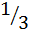 36,1Россияне имеетЛегковой автомобиль ВАЗ 2106119Мурашова Марина Геннадьевна417 538,69Квартира36,6Россияне имеетЛегковой автомобиль ВАЗ 2106119Супруг438 868,36Квартира 36,1РоссияКвартира36,6РоссияМотоцикл ИЖ 7.107-01020Наймушин Алексей Валентинович696 623,94(с учетом дохода от продажи легковых автомобилей)Квартира76,5РоссияЖилой дом120,0Россияне имеет20Наймушин Алексей Валентинович696 623,94(с учетом дохода от продажи легковых автомобилей)Квартира76,5РоссияЗемельный участок для ведения личного подсобного хозяйства1500,0Россияне имеет20Супруга519 899,80не имеетКвартира76,5РоссияЛегковой автомобиль Ford Focus20Супруга519 899,80не имеетЖилой дом120,0РоссияЛегковой автомобиль Ford Focus20Супруга519 899,80не имеетЗемельный участок для ведения личного подсобного хозяйства1500РоссияЛегковой автомобиль Ford Focus20Сынне имеетне имеетКвартира76,5Россияне имеет20Сынне имеетне имеетЖилой дом120Россияне имеет20Сынне имеетне имеетЗемельный участок для ведения личного подсобного хозяйства1500Россияне имеет20Дочьне имеетне имеетКвартира76,5Россияне имеет20Дочьне имеетне имеетЖилой дом120Россияне имеет20Дочьне имеетне имеетЗемельный участок для ведения личного подсобного хозяйства1500Россияне имеет20Сынне имеетне имеетКвартира76,5Россия20Сынне имеетне имеетЖилой дом120Россия20Сынне имеетне имеетЗемельный участок для ведения личного подсобного хозяйства1500Россия22Останин Вячеслав Михайлович1 149 039,45Земельный участок для размещения гаражей и автостоянок29,2РоссияКвартира61,9РоссияЛегковой автомобиль Мицубиси Паджеро спорт22Останин Вячеслав Михайлович1 149 039,45Земельный участок для размещения гаражей и автостоянок27,4РоссияЗемельный участок приусадебный1000,0РоссияГрузовой автомобиль УАЗ 374122Останин Вячеслав Михайлович1 149 039,45Квартира97,6РоссияЗемельный участок для размещения гаражей и автостоянок27,0РоссияПрицеп к легковому автомобилю 8213А722Останин Вячеслав Михайлович1 149 039,45Гараж29,2РоссияЗемельный участок для размещения гаражей и автостоянок26,0РоссияПрицеп к легковому автомобилю 8213А722Останин Вячеслав Михайлович1 149 039,45Гараж27,4РоссияГараж23,8РоссияПрицеп к легковому автомобилю 8213А722Останин Вячеслав Михайлович1 149 039,45Гараж27,4РоссияГараж26,0РоссияПрицеп к легковому автомобилю 8213А722Супруга149 057,08Квартира61,9РоссияЗемельный участок для размещения гаражей и автостоянок29,2Россияне имеет22Супруга149 057,08Земельный участок приусадебный1000,0РоссияЗемельный участок для размещения гаражей и автостоянок27,4Россияне имеет22Супруга149 057,08Земельный участок для размещения гаражей и автостоянок27,0РоссияКвартира97,6Россияне имеет22Супруга149 057,08Земельный участок для размещения гаражей и автостоянок26,0РоссияГараж29,2Россияне имеет22Супруга149 057,08Гараж23,8РоссияГараж27,4Россияне имеет22Супруга149 057,08Гараж26,0РоссияГараж27,4Россияне имеет23Останин Сергей Павлович5 185 699,50(с учетом продажи легкового автомобиля)Приусадебный земельный участок 
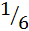 1500,0Россияне имеетЛегковой автомобиль Лифан Х50приобретены:земельный участок за счет накоплений за предыдущие годы и за счёт дохода от продажи транспортного средства;жилой дом – за счет кредита и накоплений за предыдущие годы;легковой автомобиль – за счет накоплений за предыдущие годы.23Останин Сергей Павлович5 185 699,50(с учетом продажи легкового автомобиля)Земельный участок для размещения домов индивидуальной жилой застройки, общая совместная800,0Россияне имеетЛегковой автомобиль Лифан Х70приобретены:земельный участок за счет накоплений за предыдущие годы и за счёт дохода от продажи транспортного средства;жилой дом – за счет кредита и накоплений за предыдущие годы;легковой автомобиль – за счет накоплений за предыдущие годы.23Останин Сергей Павлович5 185 699,50(с учетом продажи легкового автомобиля)Жилой дом, общая совместная186,8Россияне имеетПрицеп Крепыш 01821303приобретены:земельный участок за счет накоплений за предыдущие годы и за счёт дохода от продажи транспортного средства;жилой дом – за счет кредита и накоплений за предыдущие годы;легковой автомобиль – за счет накоплений за предыдущие годы.23Останин Сергей Павлович5 185 699,50(с учетом продажи легкового автомобиля)Квартира 97,4Россияне имеетПрицеп Крепыш 01821303приобретены:земельный участок за счет накоплений за предыдущие годы и за счёт дохода от продажи транспортного средства;жилой дом – за счет кредита и накоплений за предыдущие годы;легковой автомобиль – за счет накоплений за предыдущие годы.23Супруга383 753,92Приусадебный земельный участок ½1500,0Россияне имеетне имеетприобретены:земельный участок за счет накоплений за предыдущие годы и за счёт дохода от продажи транспортного средства;жилой дом – за счет кредита и накоплений за предыдущие годы.23Супруга383 753,92Земельный участок для размещения домов индивидуальной жилой застройки, общая совместная800,0Россияне имеетне имеетприобретены:земельный участок за счет накоплений за предыдущие годы и за счёт дохода от продажи транспортного средства;жилой дом – за счет кредита и накоплений за предыдущие годы.23Супруга383 753,92Жилой дом, общая совместная186,8Россияне имеетне имеетприобретены:земельный участок за счет накоплений за предыдущие годы и за счёт дохода от продажи транспортного средства;жилой дом – за счет кредита и накоплений за предыдущие годы.23Супруга383 753,92Квартира ½97,4Россияне имеетне имеетприобретены:земельный участок за счет накоплений за предыдущие годы и за счёт дохода от продажи транспортного средства;жилой дом – за счет кредита и накоплений за предыдущие годы.23Дочьне имеетПриусадебный земельный участок 1500,0РоссияКомната в общежитиипредоставлена по месту учебыРоссияне имеет23Дочьне имеетКвартира 97,4РоссияКомната в общежитиипредоставлена по месту учебыРоссияне имеет23Дочьне имеетКвартира 97,4РоссияЗемельный участок для размещения домов индивидуальной жилой застройки800,0Россияне имеет23Дочьне имеетКвартира 97,4РоссияЖилой дом186,8Россияне имеет23Сынне имеетПриусадебный земельный участок 1500,0РоссияЗемельный участок для размещения домов индивидуальной жилой застройки800,0Россияне имеет23Сынне имеетКвартира 97,4РоссияЖилой дом186,8Россияне имеет24Петров Михаил Анатольевич350 990,48Земельный участок для садоводства1592,0РоссияКвартира27,3Россияне имеет24Петров Михаил Анатольевич350 990,48Земельный участок под индивидуальное жилищное строительство4900,0РоссияКвартира27,3Россияне имеет24Петров Михаил Анатольевич350 990,48Земельный участок69000,0РоссияКвартира27,3Россияне имеет24Петров Михаил Анатольевич350 990,48Жилой дом 144,6РоссияКвартира27,3Россияне имеет24Петров Михаил Анатольевич350 990,48Нежилое здание56,2РоссияКвартира27,3Россияне имеет24Супруга508 306,27Квартира27,3РоссияЗемельный участок для садоводства1592,0Россияне имеет24Супруга508 306,27Квартира27,3РоссияНежилое здание56,2Россияне имеет25Пчельникова Надежда Леонидовна947 297,14Земельный участок под индивидуальное жилищное строительство1107,0РоссияЗемельный участок для ведения личного подсобного хозяйства1738,0РоссияЛегковой автомобиль RENAULT MEGANE25Пчельникова Надежда Леонидовна947 297,14Земельный участок для ведения личного подсобного хозяйства2200,0РоссияЗемельный участок для ведения личного подсобного хозяйства1738,0РоссияЛегковой автомобиль ШЕВРОЛЕ НИВА 212300-5525Пчельникова Надежда Леонидовна947 297,14Жилой дом99,5РоссияЗемельный участок для ведения личного подсобного хозяйства1738,0РоссияЛегковой автомобиль ШЕВРОЛЕ НИВА 212300-5525Пчельникова Надежда Леонидовна947 297,14Жилой дом178,8РоссияЗемельный участок для ведения личного подсобного хозяйства1738,0РоссияЛегковой автомобиль ШЕВРОЛЕ НИВА 212300-5525Пчельникова Надежда Леонидовна947 297,14Квартира 45,0РоссияЗемельный участок для ведения личного подсобного хозяйства1738,0РоссияЛегковой автомобиль ШЕВРОЛЕ НИВА 212300-5525Супруг863 841,07(с учетом дохода от продажи жилого дома)Квартира 45,0РоссияЗемельный участок под индивидуальное жилищное строительство1107,0Россияне имеет25Супруг863 841,07(с учетом дохода от продажи жилого дома)Квартира 45,0РоссияЗемельный участок для ведения личного подсобного хозяйства2200,0Россияне имеет25Супруг863 841,07(с учетом дохода от продажи жилого дома)Квартира 45,0РоссияЗемельный участок для ведения личного подсобного хозяйства1738,0Россияне имеет25Супруг863 841,07(с учетом дохода от продажи жилого дома)Квартира 45,0РоссияЖилой дом99,5Россияне имеет25Супруг863 841,07(с учетом дохода от продажи жилого дома)Квартира 45,0РоссияЖилой дом178,8Россияне имеет26Слобожанина Наталья Викторовна1 032 838,25Двухкомнатная квартира ½50,6РоссияКвартира30,3Россияне имеет27Токарев Сергей Геннадьевич1 222 329,20(с учетом дохода от продажи легкового автомобиля)Земельный участок для ведения сельскохозяйственного производства109325,0РоссияЗемельный участок для ведения сельскохозяйственного производства 
 доля в праве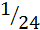 1704000,0РоссияЛегковой автомобиль Хундай Крета27Токарев Сергей Геннадьевич1 222 329,20(с учетом дохода от продажи легкового автомобиля)Земельный участок для ведения личного подсобного хозяйства3300,0РоссияЗемельный участок для ведения сельскохозяйственного производства 
 доля в праве1704000,0РоссияЛегковой автомобиль Хундай Крета27Токарев Сергей Геннадьевич1 222 329,20(с учетом дохода от продажи легкового автомобиля)Земельный участок для ведения личного подсобного хозяйства1400,0РоссияЗемельный участок для ведения сельскохозяйственного производства 
 доля в праве1704000,0РоссияЛегковой автомобиль Хундай Крета27Токарев Сергей Геннадьевич1 222 329,20(с учетом дохода от продажи легкового автомобиля)Квартира65,0РоссияЗемельный участок для ведения сельскохозяйственного производства 
 доля в праве1704000,0РоссияЛегковой автомобиль Хундай Крета27Супруга404 969,35Земельный участок для ведения сельскохозяйственного производства  доля в праве1704000,0РоссияЗемельный участок для ведения сельскохозяйственного производства109325,0Россияне имеет27Супруга404 969,35Земельный участок для ведения сельскохозяйственного производства  доля в праве1704000,0РоссияЗемельный участок для ведения личного подсобного хозяйства3300,0Россияне имеет27Супруга404 969,35Земельный участок для ведения сельскохозяйственного производства  доля в праве1704000,0РоссияЗемельный участок для ведения личного подсобного хозяйства1400,0Россияне имеет27Супруга404 969,35Земельный участок для ведения сельскохозяйственного производства  доля в праве1704000,0РоссияКвартира65,0Россияне имеет28Трефилов Николай Михайлович1 044 020,66Земельный участок под индивидуальное жилищное строительство1107,0РоссияРоссияЛегковой автомобиль SUZUKI GRAND VITARA28Трефилов Николай Михайлович1 044 020,66Жилой  дом105,1РоссияРоссияМотоцикл YAMAHA YBR125ESD28Трефилов Николай Михайлович1 044 020,66Квартира 39,4РоссияРоссияМотоцикл YAMAHA YBR125ESD28Сынне имеетне имеетЗемельный участок под индивидуальное жилищное строительство1107,0Россияне имеет28Сынне имеетне имеетЖилой  дом105,1Россияне имеет28Сынне имеетне имеетКвартира39,4Россияне имеет28Сынне имеетне имеетКвартира28,7Россияне имеет28Дочьне имеетне имеетЗемельный участок под индивидуальное жилищное строительство1107,0Россияне имеет28Дочьне имеетне имеетЖилой  дом105,1Россияне имеет28Дочьне имеетне имеетКвартира39,4Россияне имеет28Дочьне имеетне имеетКвартира28,7Россияне имеет29Шиляев Андрей Владимирович245 313,12Земельный участок под индивидуальное строительство800,0Россияне имеетЛегковой автомобиль DODG CARAVAN29Шиляев Андрей Владимирович245 313,12Квартира64,3Россияне имеетПрицеп «Пчелка»29Шиляев Андрей Владимирович245 313,12Жилой дом56,6Россияне имеетПрицеп «Пчелка»29Супруга320 994,55не имеетКвартира64,3Россияне имеет29Супруга320 994,55не имеетЗемельный участок под индивидуальное строительство800,0Россияне имеет29Супруга320 994,55не имеетЖилой дом56,6Россияне имеет29Сынне имеетне имеетКвартира64,3Россияне имеет29Сынне имеетне имеетЗемельный участок под индивидуальное строительство800,0Россияне имеет29Сынне имеетне имеетЖилой дом56,6Россияне имеет30Щепин Николай Иванович2 838 407,65Земельный участок под индивидуальное жилищное строительство1500РоссияКвартира53,5Россияне имеет30Щепин Николай Иванович2 838 407,65Жилой дом с постройками и пристройками265,4РоссияЗемельный участок, государственная собственность на который не разграничена1375,0Россия30Щепин Николай Иванович2 838 407,65Незавершенный строительством жилой дом152,4РоссияЗемельный участок, государственная собственность на который не разграничена1375,0Россия30Супруга153 495,32Квартира, общая совместная53,5РоссияЗемельный участок под индивидуальное жилищное строительство1500,0Россияне имеет30Супруга153 495,32Квартира, общая совместная53,5РоссияЖилой дом с постройками и пристройками265,4Россияне имеет30Супруга153 495,32Квартира, общая совместная53,5РоссияЗемельный участок, государственная собственность на который не разграничена1375,0Россияне имеет30Супруга153 495,32Квартира, общая совместная53,5РоссияНезавершенный строительством жилой дом152,4Россияне имеетЯблоков Виктор Олегович814 494,70не имеетКвартира66,9РоссияЛегковой автомобиль АУДИ А3Яблоков Виктор Олегович814 494,70не имеетЗемельный участок приусадебный900,0РоссияЛегковой автомобиль АУДИ А3Супруга87 241,93не имеетКвартира66,9Россияне имеетСупруга87 241,93не имеетЗемельный участок приусадебный900,0Россияне имеетСынне имеетне имеетКвартира66,9Россияне имеетСынне имеетне имеетЗемельный участок приусадебный900,0Россияне имеетДочьне имеетне имеетКвартира66,9Россияне имеетДочьне имеетне имеетЗемельный участок приусадебный900,0Россияне имеетДочьне имеетне имеетКвартира66,9Россияне имеетДочьне имеетне имеетЗемельный участок приусадебный900,0Россияне имеет